Согласовано 							                            Утверждено
Директор школы						                            на общем сборе детского 
__________ Н.Д. Каракулина	                                                                                    объединения			                                                                                                 13 мая  2023  годаПлан-сетка работы летнего  лагеря с дневным пребыванием детей «Остров летних странствий»МБОУ «Основная общеобразовательная Архангельская школа»1 смена01.06            Стоянка №1Открытие лагерной смены«Здравствуй, лагерь»(уровень лагеря)Игровой час«Играю я - играют друзья»(уровень отряда)День единых действий       Всероссийская акция, посвященная Дню защиты детей 1 июня.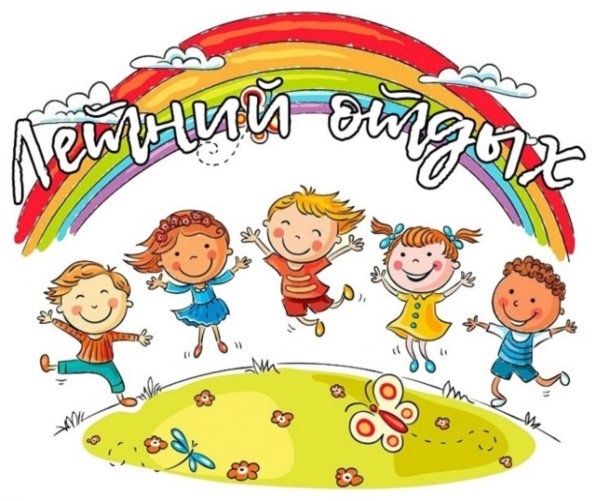 1. Минутка здоровья «Правила дорожного движения по дороге в лагерь и обратно»2. Торжественная линейка с церемонией поднятия флага РФ02.06        Стоянка №2«Знакомьтесь, это – мы!»  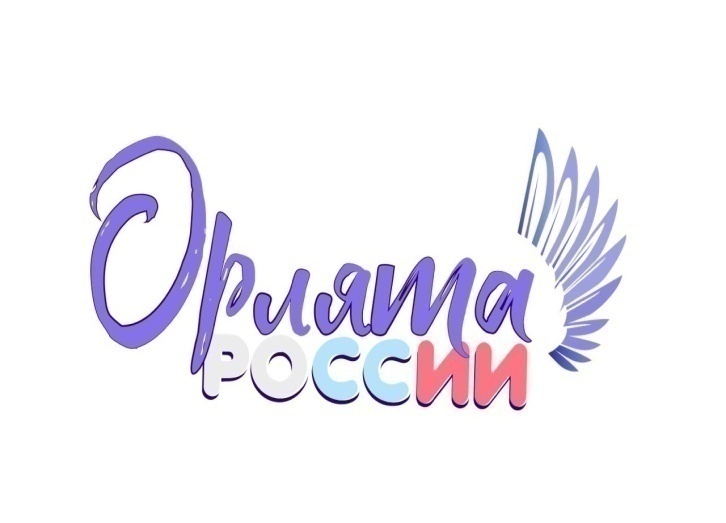 1.Линейка с церемонией поднятия флага РФ2.Минутка здоровья «Личная гигиена летом»3. Инструктаж о правилах предупреждения террористических актов и поведении во время захвата террористами4. Спортивное  мероприятие: «В стране веселых мячей»5.Эккурсия в старооскольский зоопарк6 Творческая встреча орлят «Знакомьтесь, это – мы!»  (уровень лагеря) 7. Тематический  час «Открывая страницы  интересной книги» (уровень отряда)8. КТД  « Рекорд – шоу»9. Беседа «Первая помощь при носовом кровотечении. Солнечный удар»10. Архангельский  СМДК.  Игровая программа «Лето впереди»05.06             Стоянка №3              «День эколога»День единых действий       Всероссийская акция, посвященная  Всемирному Дню охраны окружающей среды 5 июня.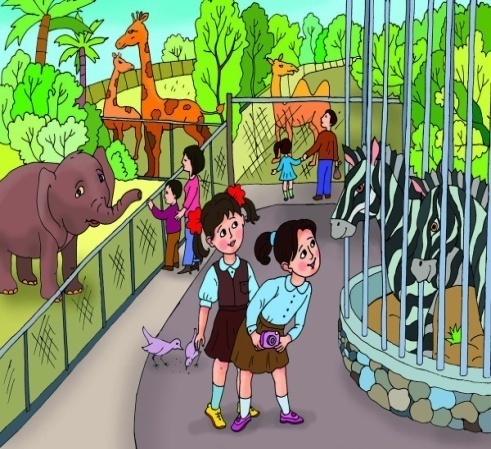 1. Линейка с церемонией поднятия флага РФ2.Презентация «Осторожно! Дикорастущие растения и ядовитые грибы»3. Деловая игра «Выбор»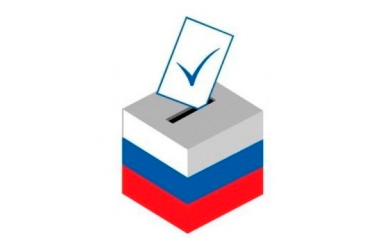 4. Спортивное мероприятие: «Экоэстафета»5. Тематический час  «Сбережём Землю родную» (уровень отряда)6. «Эко-десант» (уровень лагеря)Экскурсия в старооскольский зоопарк. Правила поведения в транспорте7. Конкурс «Эко-мода»8. Беседа по правилам поведения  приобнаружении  взрывоопасных предметов  и находок ВОВ06.06 Стоянка №4«День русского языка»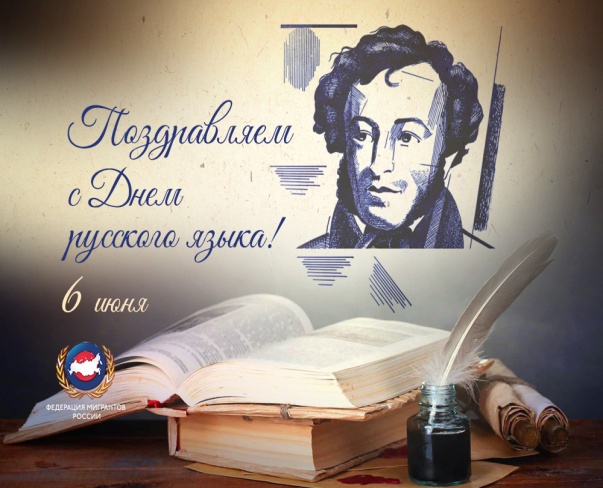 1.Линейка с церемонией поднятия флага РФ2. Минутка здоровья «Электробезопасность».3. Экскурсия в сельскую библиотеку-  организация книжной выставки   сказок  А.С.Пушкина4. Игровая программа «Что за прелесть, эти сказки!» (уровень отряда)5. Литературно – игровой час «Великий Пушкинский язык» (уровень лагеря)6. Викторина «Что я знаю о селе, в котором живу?»7. Конкурс рисунков « Хороша страна моя родная»8. Просмотр презентации «Международный  день невинных детей - жертв агрессии»9. Архангельский  СМДК. Мастер-класс «Панно из травы»07.06             Стоянка №5 День «Национальные игры и забавы»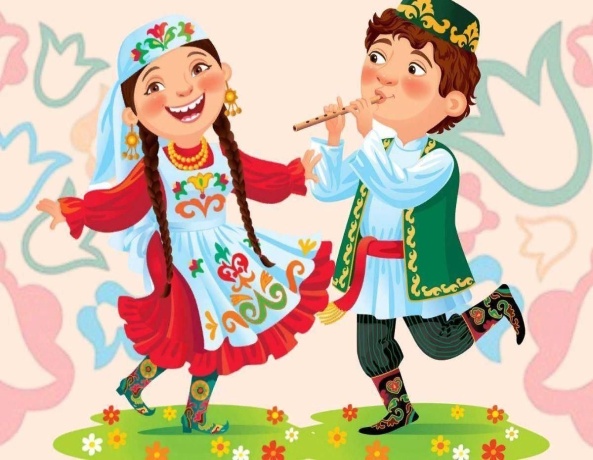 1.Линейка с церемонией поднятия флага РФ2.Минутка здоровья «Правила дорожного движения  знай, как таблицу умножения!»3. Поездка в Центр народных промыслов4. Лагерная Спартакиада5. Время отрядного творчества «Мы - Орлята!» (уровень отряда) 6.Игровая программа  «Играй с нами!»(уровень лагеря)7. Изготовление памяток «Сбережём лес от пожара»,  размещение  их на территории  села Архангельское8. Архангельский  СМДК . Фольклорная игровая программа«Троицкие забавы»08.06.     Стоянка №6       День «Прикладное творчество и народные ремёсла»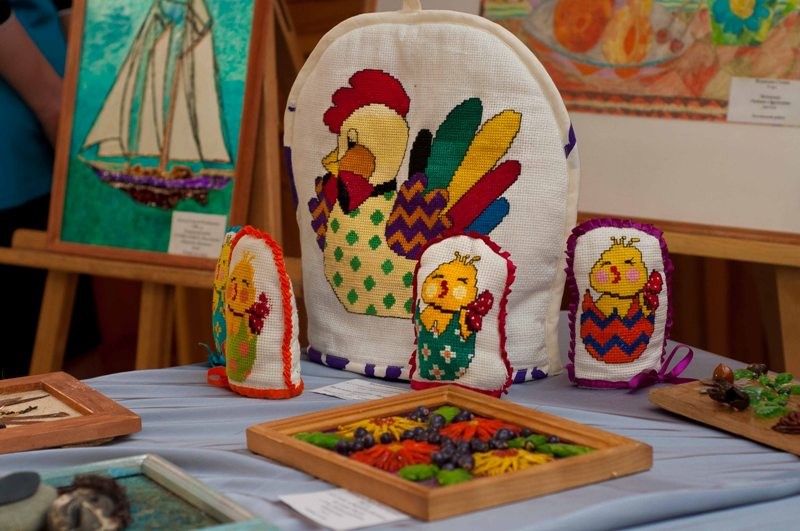 1. Линейка с церемонией поднятия флага РФ2.Минутка здоровья «Гигиена. Правила питания»3. Соревнование  «- Марафон здоровья»4. Посещение бассейна «Аркада»5. Тематический час «Забытая старина: традиции, ремесла, старины« (уровень отряда)6. Игра по станциям «Твори! Выдумывай! Пробуй!» (уровень лагеря)7. Конкурс рисунков  «Мы против вредных привычек»8. Практическое занятие по пожарной безопасности. Эвакуация детей9. Архангельский  СМДК.  Экологический час «Чудесный мир – природа»09.06        Стоянка №7            «День России»День единых действий       Всероссийская акция, посвященная Дню России,12 июня.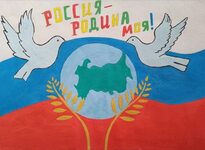 1. Торжественная линейка: «Россию славлю!» с церемонией поднятия флага РФ2. Русские народные игры на свежем воздухе3.  Познавательно – игровая программа «Без конца, без края – все страна родная!» (уровень отряда)4 . Тематический час «Мой край - частица большой страны» (уровень лагеря)5. Театрализованная эстафета по ПДД«Зебра на каникулах»6.Конкурс плакатов «Будь осторожен на воде. Правила поведения вблизи водоёмов». Распространение плакатов среди родителей.7 Архангельский  СМДК . Эстафета «Дружно, весело и интересно».8. Архангельская модельная библиотека Познавательный час «Великие дела Петра»13.06     Стоянка №8День «Малые Олимпийские игры»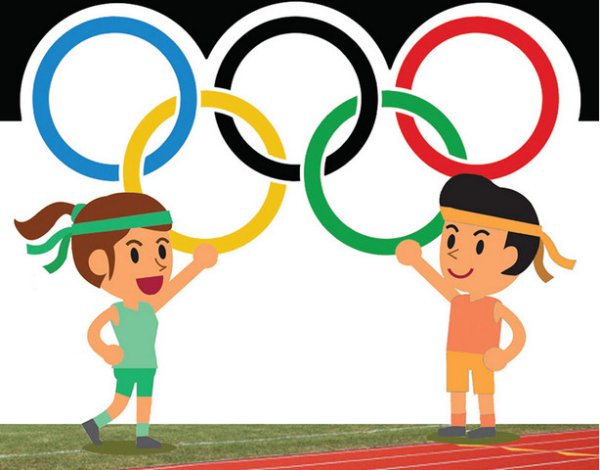 1. Линейка с церемонией поднятия флага РФ2. Минутка безопасности «Как   перейти     дорогу?»3. Поездка в центр народных промыслов4. Тематический час «О Спорт, ты мир!» (уровень отряда)5. Спортивная программа «Все на старт» (уровень лагеря)6. Конкурс листовок «Если хочешь быть здоров – Закаляйся»7. Игровое занятие «Чтобы не было беды, будь осторожен у воды!8. Архангельский  СМДК. Мастер-класс «Символ моей страны»14.06   Стоянка №9День Закрытие лагерной смены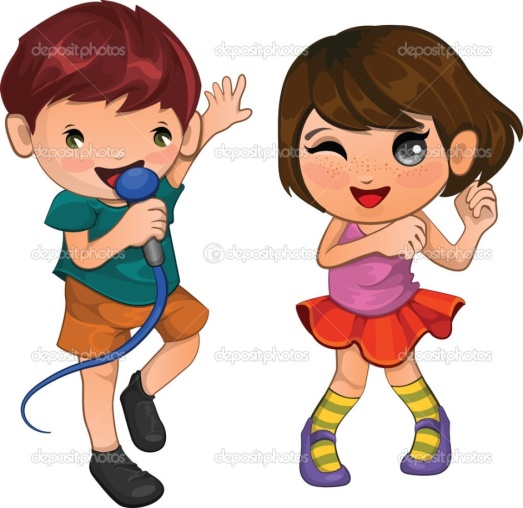 1.Линейка с церемонией поднятия флага РФ2.Спортивное мероприятие:«Веселый марафон»3.Итоговый сбор участников «Нас ждут новые открытия!» (уровень отряда)4.Линейка закрытия смены «Содружество Орлят России» (уровень лагеря)  5  Минута славы  «Наши таланты»6 . Танцевально-игровая программа «Танцуй с нами! »7 . Минутка –разговор «Отдыхаем летом  правильно»8. Викторина «Что мы знаем о воде?» Распространение среди родителей памяток по вопросам безопасности на водных объектах «Правила безопасного поведения на водных объектах»9 . Беседа «Учись соблюдать ПДД летом»10. Архангельский  СМДК . Познавательно-развлекательная программа «Песни нашего лета»Старшая вожатая     Т.С.Жаркова